Samedi 30 Avril 2022 à « La Magie des Minéraux »ASTRO-FLASH spécial Baby par J-Claude de l’Association DIAPASON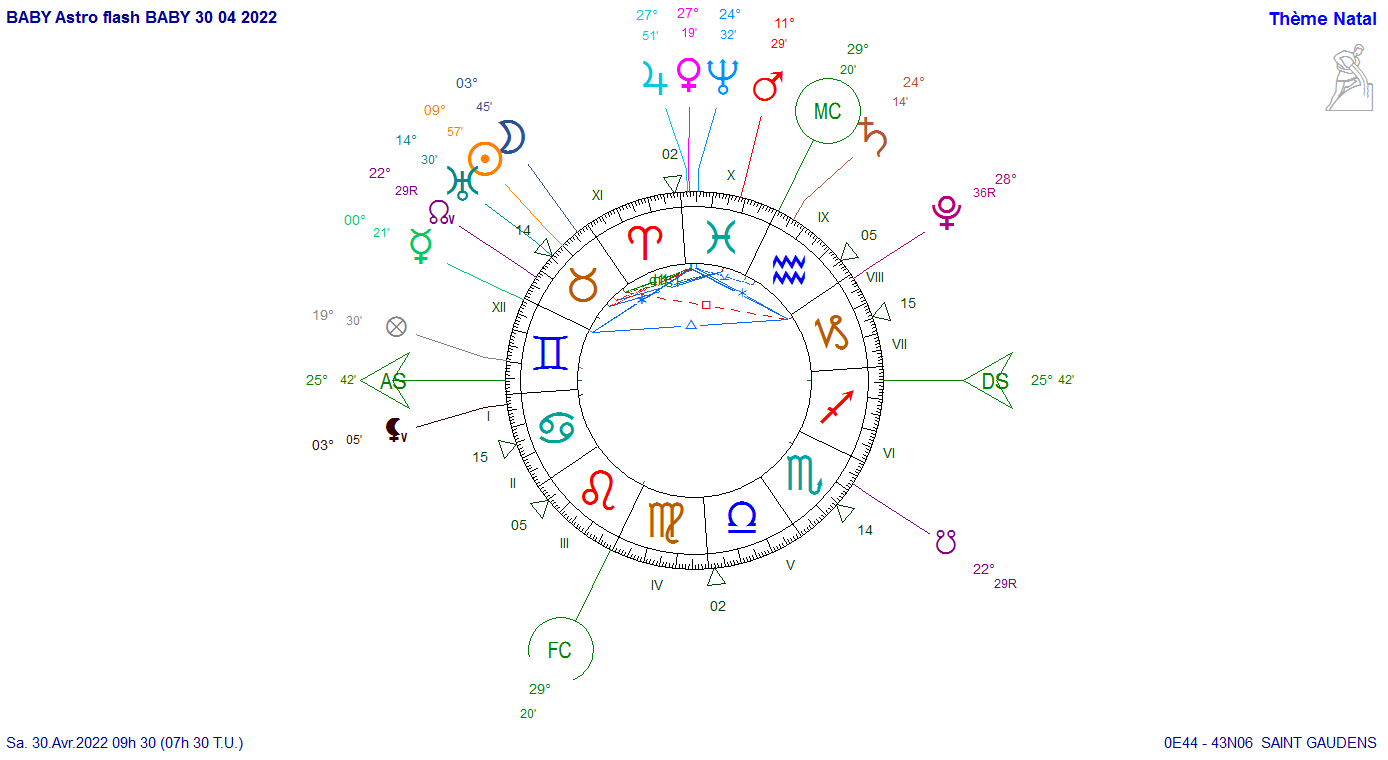 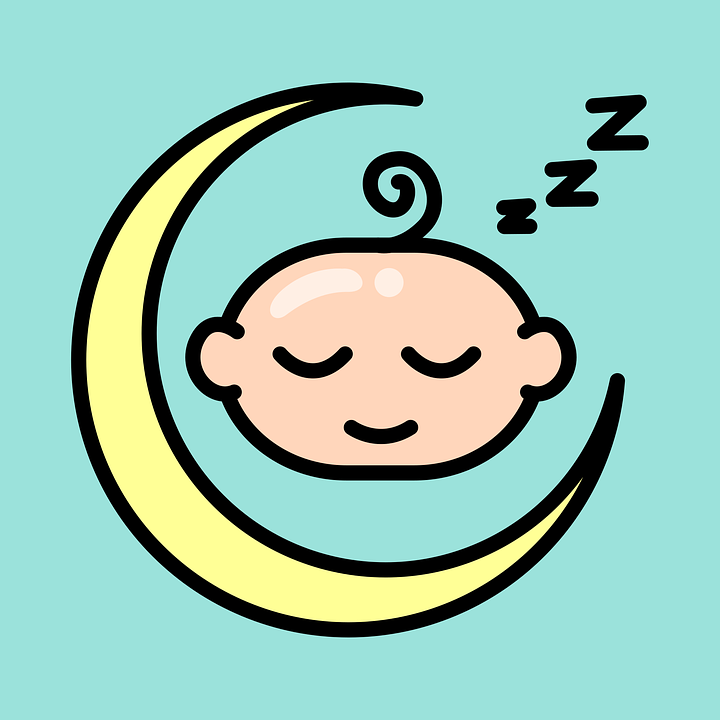 Que va devenir votre adorable « baby » dans quelques années.Mais peut-être voulez-vous seulement regarder quelques points de son thème, comme l’Ascendant, une Maison, l’année qui vient  10 Minutes (pas 1 de +)			2 questions 			5,00€Consultations sans rendez-vous de 9h30 à 12h40 